កិច្ចតែងការបង្រៀនមុខវិជា្ជ	៖ ជីវវិទ្យាថ្នាក់ទី	៖ ៩ជំពូកទី៤  	៖ ភ្នាក់ងារបង្ករោគ និងជំងឺមេរៀនទី២	៖ ជំងឺឆ្លងម៉ោងទី៥ប្រធានបទ	៖រយៈពេល	៖ ០១ម៉ោងសិក្សា (៥០នាទី)បង្រៀនដោយ  ៖.............................................................I. វត្ថុបំណង ៖	- ចំណេះដឹង ៖ សិស្សអាចកំណត់និយមន័យបានត្រឹមត្រូវ ពីជំងឺអេដស៍តាមរយៈខ្លឹមសាររបស់មេរៀន	- បំណិន  ៖ សិស្សពន្យល់បានច្បាស់លាស់ ពីជំងឺអេដស៍តាមរយៈខ្លឹមសាររបស់ មេរៀន	- ឥរិយាបថ ៖ បណ្តុះស្មារតីសិស្ស អោយមានការប្រុងប្រយ័ត្ន ពីការឆ្លងនៃមេរោគអេដស៍ និង ជំងឺអេដស៍II. សម្ភារៈបង្រៀន និងរៀន ៖	- ឯកសារយោង ៖                                		+ សៀវភៅពុម្ពសិស្សថ្នាក់ទី៩ មុខវិជ្ជាជីវវិទ្យារបស់ក្រសួងអប់រំ បោះពុម្ពផ្សាយ នៅឆ្នាំ២០១៤។		+ សៀវភៅណែនាំសម្រាប់គ្រូបង្រៀន របស់ STEPSAM2។		+ ឯកសារណែនាំគ្រូបង្រៀន របស់ VSO។	- សម្ភារៈពិសោធន៍/សម្ភារឧបទេស ៖		+ ផ្ទាំងរូបភាព		+ ប័ណ្ណសំនួរ	* កំណត់សម្គាល់ ៖		+ ..................................................................................................................III. សកម្មភាពបង្រៀន និងរៀន ៖សកម្មភាពគ្រូខ្លឹមសារមេរៀនសកម្មភាពសិស្សត្រួតពិនិត្យ- អនាម័យ-សណ្ដាប់ធ្នាប់-អវត្តមាន ។ជំហានទី១ (២នាទី)រដ្ឋបាលថ្នាក់ប្រធាន ឬអនុប្រធានថ្នាក់ ជួយសម្របសម្រួលឡើងរាយការណ៍ពី​អវត្តមានសិស្ស។- តើកាលពីថ្ងៃមុន យើងបានរៀន ពីមេរៀនអ្វី?- ដូចម្តេចដែលហៅថា ជំងឺឆ្លង?- តើជំងឺឆ្លង ដែលប្អូនធ្លាប់ស្គាល់ មានជំងឺអ្វីខ្លះ?ជំហានទី២ (៥នាទី)រំឮកមេរៀនចាស់- កាលពីថ្ងៃមុន យើងបានសិក្សាអំ ពីមេរៀនទី២ ជំងឺឆ្លង- ជំងឺឆ្លង គឺជាប្រភេទជំងឺដែលឆ្លង ពីមនុស្សម្នាក់ ទៅមនុស្សម្នាក់ទៀត- ជំងឺឆ្លង ដែលខ្ញុំធ្លាប់ស្គាល់មាន ផ្តាសាយ ជំងឺរបេង ជំងឺថ្លើម ជំងឺអេដស៍...។- កាលពីថ្ងៃមុន យើងបានសិក្សាអំ ពីមេរៀនទី២ ជំងឺឆ្លង- ជំងឺឆ្លង គឺជាប្រភេទជំងឺដែលឆ្លង ពីមនុស្សម្នាក់ ទៅមនុស្សម្នាក់ទៀត- ជំងឺឆ្លង ដែលខ្ញុំធ្លាប់ស្គាល់មាន ផ្តាសាយ ជំងឺរបេង ជំងឺថ្លើម ជំងឺអេដស៍...។- ថ្ងៃមុន យើងបានសិក្សាអំពី ចំណុចទី៣ និងចំណុច ៣.១- គ្រូចែកសិស្សជា ៤ក្រុមពិភាក្សា អំពីសំណួរគន្លឹះ។- គ្រូអោយសិស្សឡើងបិទរូបភាព នៅលើក្តាខៀន។- តើរូបភាពនេះ បង្ហាញពីអ្វី?- ហេតុអ្វី បានជាមនុស្សស្គម?- តើមនុស្សមានជំងឺអ្វី?- តើជំងឺអេដស៍ បង្កឡើងដោយ វីរុសមានឈ្មោះអ្វី?- គ្រូអោយសិស្សយកចម្លើយ ដែល ពួកគេសរសេររួច មកបិទនៅលើ ក្តាខៀន។ជំហានទី៣ (៣០នាទី)មេរៀនប្រចាំថ្ងៃជំងឺឆ្លង៣. ជំងឺអេដស៍៣.១ និយមន័យជំងឺអេដស៍ក. សំណួរគន្លឹះខ. សម្មតិកម្មគ. សកម្មភាព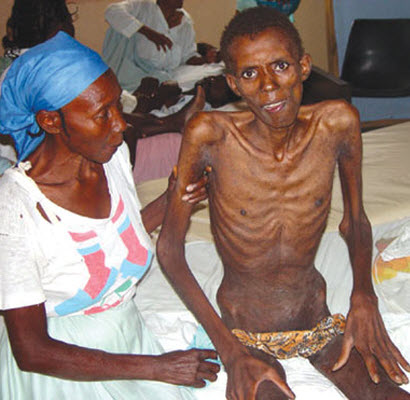 ឃ. សេចក្តីសន្និដ្ឋាន- ជំងឺអេដស៍ គឺជាប្រជុំរោគសញ្ញា ដែលកើតឡើងក្រោយពេលប្រព័ន្ធ ភាពស៊ាំចុះខ្សោយ។ ជំងឺអេដស៍ បង្កឡើងដោយវីវុស មានឈ្មោះថា HIV។-សិស្សចូលទៅតាមក្រុមពិភាក្សាទៅ លើសំណួរគន្លឹះ។- សិស្សឡើងបិទរូបភាព នៅលើក្តា ខៀន។- រូបភាពនេះ គឺបង្ហាញពីមនុស្សស្គម ម្នាក់។- ហេតុបានជាមនុស្សស្គម គឺដោយ សារមនុស្សមានជំងឺ។- មនុស្សមានជំងឺ រាគ ថ្លើម គ្រុន ពោះវៀន ក្រពះ របេង កង្វះអាហារ និងជំងឺអេដស៍ជាដើម។- តើជំងឺអេដស៍ បង្កឡើងដោយវីវុស មានឈ្មោះថា HIV។- សិស្សយកចម្លើយ ដែលពួកគេ សរសេររួច មកបិទនៅលើក្តាខៀន។- ជំងឺអេដស៍ គឺជាប្រជុំរោគសញ្ញា ដែលកើតឡើងក្រោយពេលប្រព័ន្ធ ភាពស៊ាំចុះខ្សោយ។ ជំងឺអេដស៍ បង្កឡើងដោយវីវុស មានឈ្មោះថា HIV។- ដូចម្តេចដែលហៅថា ជំងឺអេដស៍? តើជំងឺអេដស៍ បង្កឡើងដោយវីរុស មានឈ្មោះអ្វី?ជំហានទី៤ (១៥នាទី)ពង្រឹងពុទ្ធិ- ជំងឺអេដស៍ គឺជាប្រជុំរោគសញ្ញា ដែលកើតឡើងក្រោយពេលប្រព័ន្ធ ភាពស៊ាំចុះខ្សោយ។ ជំងឺអេដស៍ បង្កឡើងដោយវីវុស មានឈ្មោះថាHIV។- ជំងឺអេដស៍ គឺជាប្រជុំរោគសញ្ញា ដែលកើតឡើងក្រោយពេលប្រព័ន្ធ ភាពស៊ាំចុះខ្សោយ។ ជំងឺអេដស៍ បង្កឡើងដោយវីវុស មានឈ្មោះថាHIV។- គ្រូអោយសិស្សមើលមេរៀនបន្ត ជាពិសេស ត្រូវមានអនាម័យខ្លួន ប្រាណ និងការរស់នៅស្អាតជា ប្រចាំ។ជំហានទី៥ (៣នាទី)បណ្តាំផ្ញើរ កិច្ចការផ្ទះ- សិស្សស្តាប់ និងអនុវត្តតាមការ ណែនាំរបស់គ្រូរៀងៗខ្លួន។